CUADRO DE BONOS EN DOLARES AL  31/01/2020SOBERANOS EN DÓLARESPRECIOS EN PESOS($ 83.485) 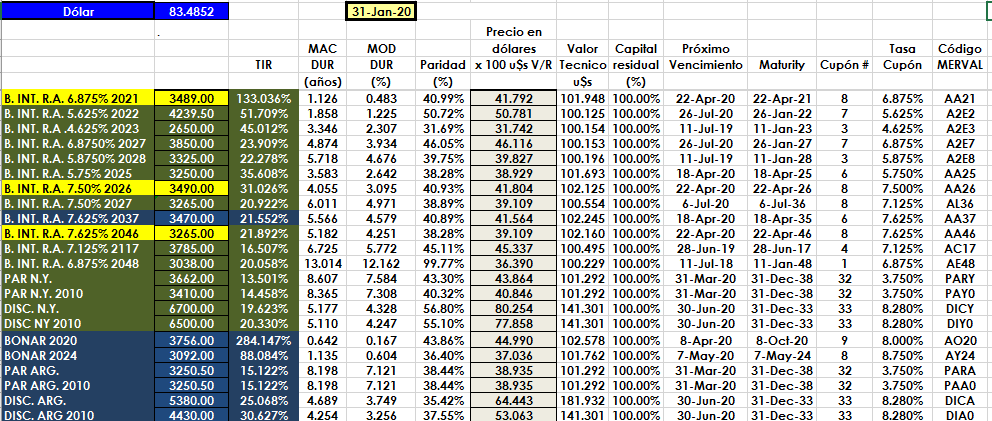 PRECIOS EN DÓLARES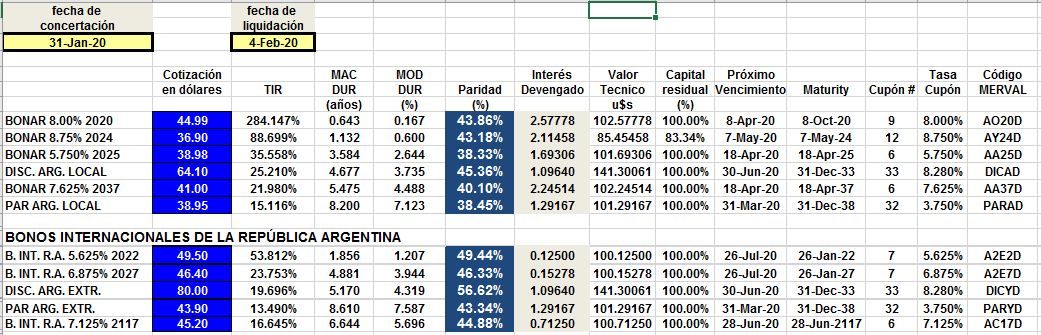 